Протокол №2Педагогического совета (тематического): «Формирование у дошкольников основ безопасности жизнедеятельности»Дата проведения – 15.12.2020 г.Цель: формирование у детей сознательного отношения к собственному здоровью и навыков личной безопасности посредством эффективных методов и приёмовЗадачи:1. Активизировать деятельность педагогов в создании системы безопасной жизнедеятельности детского и взрослого коллективов ДОУ через интеграцию различных видов деятельности.2. Поиск новых подходов к моделированию системы безопасности жизнедеятельности коллективов педагогов и дошкольников в ДОУ.Повестка дня:«Что такое безопасность жизнедеятельности?» Игра «Мозговой штурм» (вопросы и ребусы)2. сообщение на тему: «Что такое безопасность жизнедеятельности в ДОУ? Принципы и формы работы с детьми по ОБЖ»3. Задание для педагогов «Сказка ложь, да в ней намек»4. «Роль детских произведений в усвоении дошкольниками правил безопасности»5. Выводы, заключительное слово.6. Решение педсовета Председатель педсовета: заведующий Мещерякова А. И.Секретарь: воспитатель Бабкова Е. А.Присутствовало: 6 педагоговОтсутствовало: 0По первому вопросу выступил воспитатель Бабкова Е. А. Она озвучила тему педагогического совета, дала общие определения безопасности и провела мозговой штурм по теме педсовета.По второму вопросу Бабкова Е. А.рассказала о принципах и формах работы с детьми по ОБЖ.По третьему вопросу педагогам было предложено вспомнить сказки, где были нарушены правила безопасного поведения.По четвертому вопросу воспитатель Гундырина А. С. Рассказала о роли детских произведений в усвоении дошкольников правил безопасности. Предложила педагогам поиграть в викторину по сказкам и сказочным героям.В конце педагогического совета была выполнена рефлексия по методике «Эмоциональное письмо». По пятому вопросу были сделаны выводы и заключения.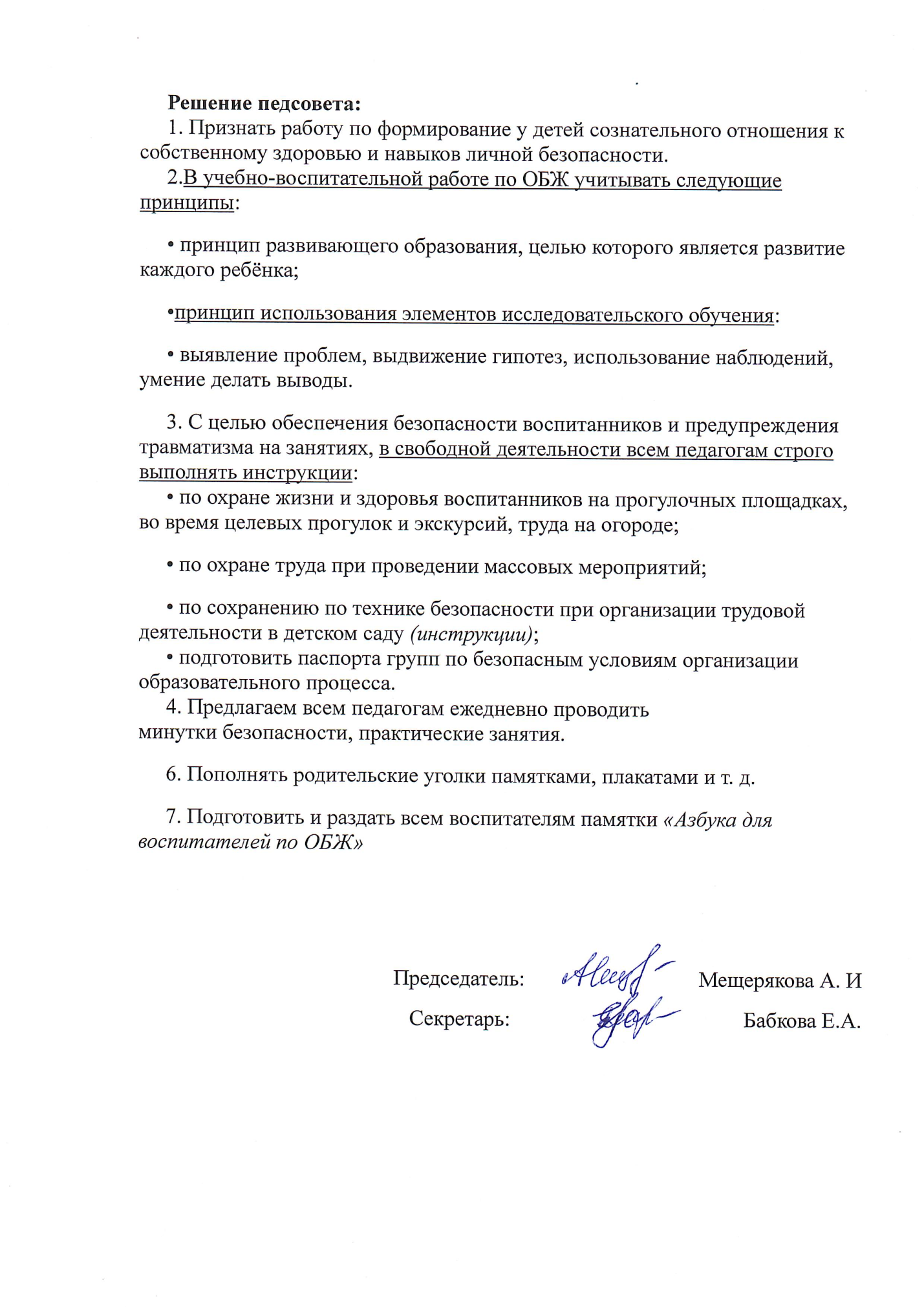 